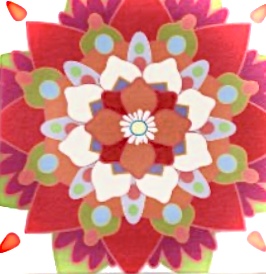 Free To BeMental Health Services, LLCTELEMEDICINE PATIENT CONSENT FORMI, (name of patient or parent/guardian)________________________________________________________, agree to participate in a telemedicine evaluation and/or ongoing treatment performed by Cheryl Marrs DNP, APRN, PMHNP-BC and who assumes sole responsibility and liability for treatment. By signing this agreement, I authorize the electronic transmission of my medical information and/or videoconference session so that my provider can view it and other persons involved in my medical or mental health care. [Note: The likelihood of this transmission being intercepted by persons other than those at the treatment site is extremely small]. I understand that I can withdraw my permission at any time and that I do not have to answer any questions that I consider to be inappropriate or am unwilling to have heard by other persons. I understand that if I do not choose to participate in a telemedicine session, no action will be taken against me that will cause a delay in my care and that I may still pursue face-to-face consultation. I understand that as with any technology, telemedicine does have its limitations. There is no guarantee, therefore, that this telemedicine session will eliminate the need for me to see a specialist in person. I understand that medical records of telemedicine services will be kept at Free To Be Mental Health Services, LLC in the cloud-based EMR system. I understand that some or all of my medical information may be used for teaching or educational purposes (although all of my identifying information will not be seen). I agree to have my telemedicine medical records reviewed for the purposes of evaluation (data collection, analysis and presentation in verbal or written format at scientific meetings); I understand that any presentation will not identify me by name or other identifiable markers.  I also understand that my insurance company may want to review my records for audit purposes.Signature of patient (or parent/guardian):__________________________________________________ Date: ______________Please print the above name:______________________________________________________________________